 О выявлении правообладателя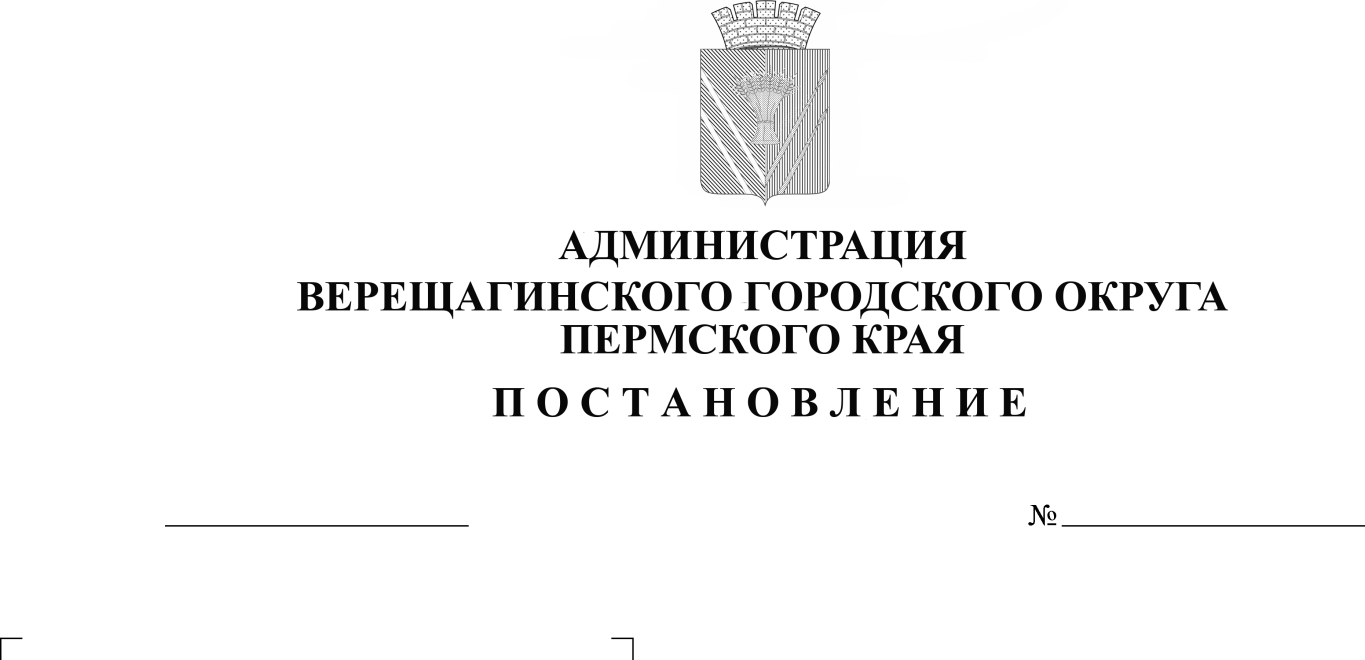  ранее учтенного земельного участка с кадастровым номером 59:16:3260202:20В соответствии со статьей 69.1 Федерального закона от 13 июля 2015 года № 218-ФЗ «О государственной регистрации недвижимости»,администрация Верещагинского городского округа ПОСТАНОВЛЯЕТ:1. В отношении земельного участка с кадастровым номером 59:16:3260202:20 в качестве его правообладателя, владеющего данным земельным участком на праве собственности выявлен Ильиных Владимир Нестерович.2. Право собственности Ильиных Владимира Нестеровича на указанный 
в пункте 1 настоящего постановления земельный участок подтверждается Свидетельством на право собственности на землю № 515860 от 21 июня 1994г., выдано Верещагинским комитетом по земельным ресурсам и землеустройству Верещагинского района Пермской области.Глава городского округа –глава администрации Верещагинского                                               городского округа Пермского края                                                 С.В. КондратьевИНФОРМАЦИОННОЕ СООБЩЕНИЕ В соответствии со статьей 69.1 Федерального закона от 13.07.2015 г. № 218-ФЗ "О государственной регистрации недвижимости" Ильиных Владимир Нестерович, либо иное заинтересованное лицо вправе представить в письменной форме или в форме электронного документа (электронного образа документа) возражения относительно сведений о правообладателе ранее учтенного объекта недвижимости, указанных в ПРОЕКТЕ Постановления, с приложением обосновывающих такие возражения документов (электронных образов таких документов) (при их наличии), свидетельствующих о том, что такое лицо не является правообладателем указанного объекта недвижимости, в течение тридцати дней со дня получения указанным лицом проекта решения.При отсутствии возражения относительно сведений о правообладателе ранее учтенного объекта недвижимости, указанных в ПРОЕКТЕ Постановления, по истечении сорока пяти дней со дня получения Ильиных Владимиром Нестеровичем указанного Проекта, администрацией Верещагинского городского округа будет принято решение о выявлении Ильиных Владимира Нестеровича правообладателем ранее учтенного объекта недвижимости с кадастровым номером 59:16:3260202:20.